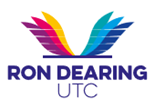 Job Description:  Engineering Teaching AssistantProvide in-class support to students within the Engineering department, including:supporting students to develop specialist skills within Engineering training students to use specific equipmentensuring students follow Health and Safety practices at all timesmaking learning relevant and fun pitching learning and support at the right levelensuring students know what they need to do to improve chunking tasks into achievable bits ensuring resources given to students with reading difficulties are accessiblehelping students to read: giving extra time to process text; reading it to or with them; providing coloured overlays etc helping students to write by: getting them to tell you what they want to say before they try and write it; writing down key words they use to help them structure writing; providing writing frames/sentence starters; finding other ways to record responses – mind maps/video/Dictaphones/lap topsstructuring students’ social interactionImplementing strategies listed on IEPs for specific studentsEnsuring teachers share the purpose and content of lessons Provide support to Engineering teachers by:being a second pair of eyes – subtly redirecting students back on task if appropriatecirculating quietly to keep students on task/listening when the teacher is talkingRaising the their awareness of students who are struggling who need their help‘stamping’ for them in line with the PVB policygiving out/collecting in resourceshelping with displayshelping with filing/organisation of work in foldershelping prepare/organise resourcesSupport small groups of students outside lessons to complete tasks under the direction of the teacherContribute to Annual Reviews of students with EHCPsAttend relevant meetings/CPD